2023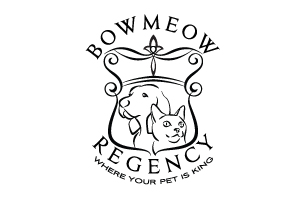 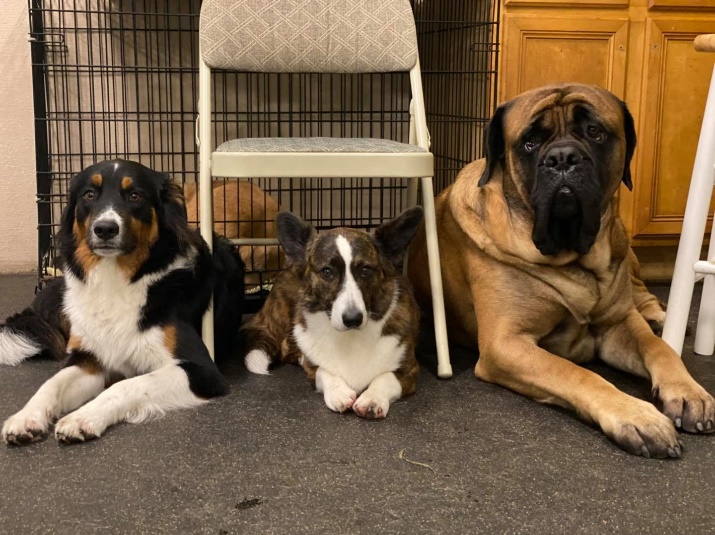 